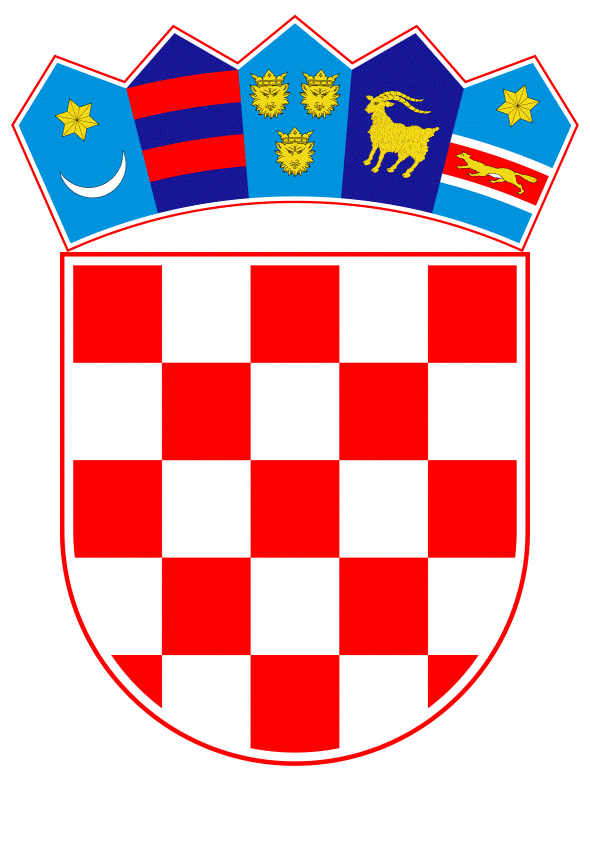 VLADA REPUBLIKE HRVATSKE	Zagreb, 4. studenoga 2022.PREDLAGATELJ:	Ministarstvo rada, mirovinskoga sustava, obitelji i socijalne politikePREDMET: 	Prijedlog odluke o davanju suglasnosti na Statut Hrvatskog zavoda za socijalni radBanski dvori | Trg Sv. Marka 2  | 10000 Zagreb | tel. 01 4569 222 | vlada.gov.hrPrijedlogNa temelju članka 31. stavka 2. Zakona o Vladi Republike Hrvatske („Narodne novine“, br. 150/11., 119/14., 93/16., 116/18. i 80/22.), a u vezi s člankom 184. stavkom 1. Zakona o socijalnoj skrbi („Narodne novine“, br. 18/22. i 46/22.), Vlada Republike Hrvatske je na sjednici održanoj ___ ___ 2021. donijelaO D L U K Uo davanju prethodne suglasnosti na Statut Hrvatskog zavoda za socijalni radI.Daje se prethodna suglasnost na Statut Hrvatskog zavoda za socijalni rad, u tekstu koji je dostavilo Ministarstvo rada, mirovinskoga sustava, obitelji i socijalne politike aktom, KLASA: 550-06/22-01/61, URBOJ: 524-08-04/1-22-7, od 18. listopada 2022.II.Ova Odluka stupa na snagu danom donošenja.KLASA:URBROJ:Zagreb, PREDSJEDNIK 								    mr. sc. Andrej PlenkovićOBRAZLOŽENJEHrvatski zavod za socijalni rad osnovan je Zakonom o socijalnoj skrbi („Narodne novine“, broj 18/22 i 46/22, u daljnjem tekstu: Zakon).Sukladno članku 184. Zakona Statutom Hrvatskog zavoda za socijalni rad kao temeljnim općim aktom ustanove uređuje se djelokrug i naziv ustrojstvenih jedinica Zavoda, prava, obveze i odgovornosti tijela upravljanja, obavljanje stručno-administrativnih, pravnih i njima sličnih poslova i druga pitanja bitna za rad Zavoda.Statut donosi Upravno vijeće Hrvatskog zavoda za socijalni rad uz prethodnu suglasnost Vlade Republike Hrvatske.Upravno vijeće Hrvatskog zavoda za socijalni rad usvojilo je Prijedlog statuta koji se dostavlja kao prilog ovom dokumentu. 	Slijedom navedenog, potrebno je izdati suglasnost kako je navedeno u izreci ove Odluke. 